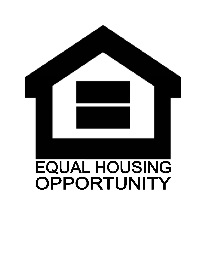 Mt. ShastaSecurity Deposit Assistance Program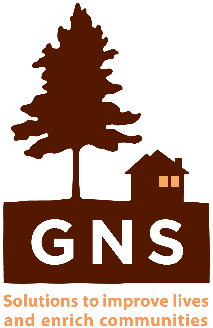 The Security Deposit Assistance Program (SDAP) is a Community Development Block Grant (CDBG) funded program for households living within the city limits of Mt. Shasta.  To be eligible for participation, applicants’ annual income must be below the median household income limit by size of household (see chart below for current income limits).  Third party income verification will be required as part of application processing.  Because of the level of income verification required by the Department of Housing and Community Development, please allow at least 60 days to process your application.This program will assist eligible applicants with security deposit funds for an amount not to exceed 2 (two) months’ rent or $2,000 (two thousand dollars), whichever is less.  Additionally, applicants must provide a copy of a signed lease for one year (minimum).  Assistance is made on behalf of the participant.  No funds will go directly to participants.  If the funds have been distributed on behalf of the participant and the participant terminates their lease early, it is the participant’s responsibility to repay the deposit funds to the City of Mt. Shasta.Household SizePARTICIPANT INFORMATION FORMPlease complete the following Participant Information Form.  This information will help us determine your assistance.

	Date Name of Head of Household  	
Current Address 
Mailing address (if different) 	Telephone Number    	Home    Cell    Work    Other		Telephone Number    	Home    Cell    Work    Other	Email Address  		 I would like to be contacted by email	Are you currently receiving ANY form of rental assistance?	Yes	No		If YES please describe HOUSEHOLD MEMBER INFORMATIONStarting with Box 1 for Head of Household, please supply the following information for all adults and children that will live in the housing unit to be assisted.  List adults first, then children.  Enter one of the following codes in Box 6 to identify the household relationship of each adult and child listed.H = Head of household		K = Co-Head of household	Y = Youth under 18	S = Spouse (married)		F = Foster Child/Adult	E = Full time student over 18	A = Other adultUnit to Be Occupied by Assisted Family Property Owner Information					Assisted Unit InformationName   					Rental Address  Address  				City City					StateZIP StateZIP Home phone number with area code Work phone number with area code Participant Asset InformationHas any member of the family given away or disposed of assets valued at more than $1,000 for less than fair market value during the past two years?	Yes	NoList household assets held by any family member, irrespective of age, in the space provided below.  An asset is any one of the following types without limitation:401(k) or 403(b)	Checking Account	Life Insurance Policies		Pensions	StocksBonds			IRA			Money Market Account 	Real PropertyTrust Fund		Certificate of Deposit	Mutual Funds			Trust Funds	Savings AccountDocumentation Required:  Provide current statements showing the value and interest rate of each asset and check the Documentation provided box for each income.Head of household must sign this form certifying accuracy of information providedI certify under penalty of perjury that to the best of my knowledge, the information contained in these forms is true and correct.X_________________________________________________ Date ___________________________________________ Authorization for Release of InformationConsentI authorize and direct any Federal, State, or local agency, organization, business or individual to release to Great Northern Services (GNS) any information or materials needed to complete and verify by application for participation in the City of Mt. Shasta Security Deposit Assistance Program.  I understand and agree that this authorization or the information obtained with its use may be given to and used by the Department of Housing and Community Development in administering and enforcing program rules and policies.Information CoveredI understand that that verification and inquires that may be requested include but are not limited to:	Identity and Marital Status			Employment, Income and Assets	Residences and Rental Activity			Credit and Criminal ActivityI understand that this authorization cannot be used to obtain any information that is not pertinent to my eligibility for this Security Deposit Assistance Program.Groups or Individuals that may be asked The following groups that may be asked to release the above information include, but are not limited to:	Previous Landlords					Past and Present Employers	Schools and Colleges					Credit Providers and Credit Bureaus	Support and Alimony Providers				State Unemployment AgenciesRetirement Systems					Social Security AdministrationWelfare Agencies					Veterans AdministrationBanks and Financial Institutions				Utility CompaniesConditionsI agree that a photocopy of this authorization may be used for the purposes stated above.  The original of this authorization is on file with GNS and will stay in effect for a period of 12 months from the date signed.  I understand I have a right to review my file and correct any information that I can prove is incorrect.X _________________________________________________	Date _________________________________________   Head of HouseholdX _________________________________________________	Date _________________________________________   Spouse/ Co-Head of HouseholdX _________________________________________________ 	Date _________________________________________   Adult Member Signature"80%" Limit12345678$30,65035,00039,40043,75047,25050,75054,25057,750Last Name, Sr., Jr. etcFirst Name
MIDate of BirthSexM      F RelationDisabledyes  noRace (Check one box)White    American Indian/Alaska NativeBlack       AsianRace (Check one box)White    American Indian/Alaska NativeBlack       AsianEthnicity Hispanic Non-HispanicEthnicity Hispanic Non-HispanicSocial Security NumberSocial Security NumberSocial Security NumberLast Name, Sr., Jr. etcFirst Name
MIDate of BirthSexM      F RelationDisabledyes  noRace (Check one box)White    American Indian/Alaska NativeBlack       AsianRace (Check one box)White    American Indian/Alaska NativeBlack       AsianEthnicity Hispanic Non-HispanicEthnicity Hispanic Non-HispanicSocial Security NumberSocial Security NumberSocial Security NumberLast Name, Sr., Jr. etcFirst Name
MIDate of BirthSexM      F RelationDisabledyes  noRace (Check one box)White    American Indian/Alaska NativeBlack       AsianRace (Check one box)White    American Indian/Alaska NativeBlack       AsianEthnicity Hispanic Non-HispanicEthnicity Hispanic Non-HispanicSocial Security NumberSocial Security NumberSocial Security NumberLast Name, Sr., Jr. etcFirst Name
MIDate of BirthSexM      F RelationDisabledyes  noRace (Check one box)White    American Indian/Alaska NativeBlack       AsianRace (Check one box)White    American Indian/Alaska NativeBlack       AsianEthnicity Hispanic Non-HispanicEthnicity Hispanic Non-HispanicSocial Security NumberSocial Security NumberSocial Security NumberLast Name, Sr., Jr. etcFirst Name
MIDate of BirthSexM      F RelationDisabledyes  noRace (Check one box)White    American Indian/Alaska NativeBlack       AsianRace (Check one box)White    American Indian/Alaska NativeBlack       AsianEthnicity Hispanic Non-HispanicEthnicity Hispanic Non-HispanicSocial Security NumberSocial Security NumberSocial Security NumberLast Name, Sr., Jr. etcFirst Name
MIDate of BirthSexM      F RelationDisabledyes  noRace (Check one box)White    American Indian/Alaska NativeBlack       AsianRace (Check one box)White    American Indian/Alaska NativeBlack       AsianEthnicity Hispanic Non-HispanicEthnicity Hispanic Non-HispanicSocial Security NumberSocial Security NumberSocial Security NumberLast Name, Sr., Jr. etcFirst Name
MIDate of BirthSexM      F RelationDisabledyes  noRace (Check one box)White    American Indian/Alaska NativeBlack       AsianRace (Check one box)White    American Indian/Alaska NativeBlack       AsianEthnicity Hispanic Non-HispanicEthnicity Hispanic Non-HispanicSocial Security NumberSocial Security NumberSocial Security NumberAccount Holder
Type of Account
Account Number
Current Balance$ Account Statusopen   ClosedVerification Source Name and Address
Verification Source Name and Address
Verification Source Name and Address
Verification Source Name and Address
Documentation AttachedYes      NoAccount Holder
Type of Account
Account Number
Current Balance$ Account Statusopen   ClosedVerification Source Name and Address
Verification Source Name and Address
Verification Source Name and Address
Verification Source Name and Address
Documentation AttachedYes      NoAccount Holder
Type of Account
Account Number
Current Balance$ Account Statusopen   ClosedVerification Source Name and Address
Verification Source Name and Address
Verification Source Name and Address
Verification Source Name and Address
Documentation AttachedYes      NoAccount Holder
Type of Account
Account Number
Current Balance$ Account Statusopen   ClosedVerification Source Name and Address
Verification Source Name and Address
Verification Source Name and Address
Verification Source Name and Address
Documentation AttachedYes      NoAccount Holder
Type of Account
Account Number
Current Balance$ Account Statusopen   ClosedVerification Source Name and Address
Verification Source Name and Address
Verification Source Name and Address
Verification Source Name and Address
Documentation AttachedYes      No